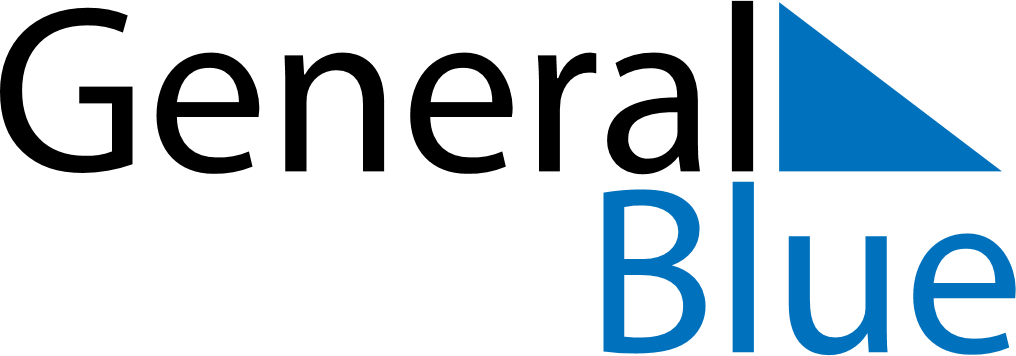 May 2023May 2023May 2023BelizeBelizeMondayTuesdayWednesdayThursdayFridaySaturdaySunday1234567Labour Day8910111213141516171819202122232425262728Commonwealth Day, Sovereign’s Day293031